Муниципальное автономное образовательное учреждение"Средняя общеобразовательная школа №129" г.ПермиСогласованоС Управляющим советомМАОУ «СОШ №129»18.04.2018Отчето результатах самообследованияза 2107 2018 учебный годУтверждаю директорМАОУ «СОШ №129» Шабунин А.Н.Общая характеристика учрежденияСистема управления учрежденияУправление Учреждением осуществляется в соответствии с действующим законодательством Российской Федерации с учетом особенностей, установленных Федеральным законом от 29 декабря 2012 года № 273-ФЭ «Об образовании в Российской Федерации» и Уставом, на основе сочетания принципов единоначалия и коллегиальности. Единоличным исполнительным органом Учреждения является руководитель (директор) Учреждения. Коллегиальными органами управления Учреждения являются Общее собрание работников Учреждения, Педагогический совет, Наблюдательный Совет, Управляющий Совет.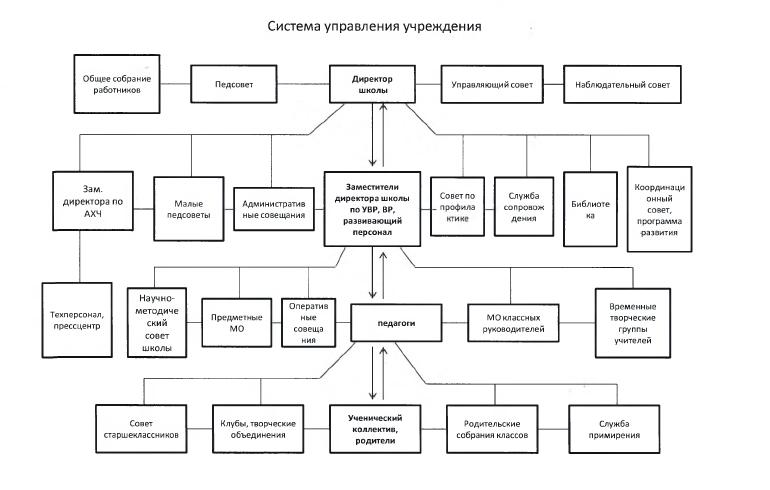 Структура управления в школе построена с целью обеспечения оптимального сочетания государственных и общественных начал в интересах всех участников этого процесса.В структуре управления выделяется 4 уровня управления:первый уровень - директор - главное административное лицо, воплощающее единоначалие и несущее персональную ответственность за все, что делается в образовательном учреждении всеми субъектами управления. На этом же уровне модели находятся высшие органы коллегиального и общественного управления, имеющие тот или иной правовой статус: Управляющий Совет школы, педагогический Совет, органы самоуправления учащихся. Субъекты управления этого уровня обеспечивает единство управляющей системы в целом, определяют стратегическое направление развития образовательного учреждения, всех его подразделений;второй уровень - заместитель директора образовательного учреждения, органы, входящие в сферу влияния каждого из членов администрации. Каждый член администрации интегрирует определенное направление или подразделение учебно-воспитательной системы согласно своему административному статусу или общественной роли. Этот уровень выступает звеном опосредованного руководства директора образовательной системой. Его главная функция согласование деятельности всех участников процесса	в соответствии с заданными целями, программой и ожидаемыми результатами, то есть добиваться тактического воплощениястратегических задач и прогнозов;третий уровень - учителя, коммуникации которых осуществляются посредствам методических объединений, творческих групп и т.п. К управленцам этого уровня относятся руководители методических объединений. Взаимодействие субъектов управления этого уровня осуществляется через специализацию функций при их одновременной интеграции. Руководство на этом уровне основано преимущественно на личных контактах, осуществляется с учетом индивидуальных особенностей и не формализовано;четвертый уровень - учащиеся и родители. Развитие самоуправления на этом уровне обеспечивает реализацию принципа демократизации. Участие детей в управляющей системе формирует их организаторские способности и деловые качества. В структурных связях принципиальным является единство управления - соуправления -самоуправления.	В школе разработаны функциональные обязанности для управленцев каждого уровня управления, что обеспечивает четкость и слаженность в управлении развитием образовательного учреждения, избавляет от перекладывания ответственности с одного должностного лица на другого.	В основе принятия управленческих решений лежат результаты ВШК, в системе которого выделяются два направления: Управление педагогической системой, как и управление любой социальной системой есть прежде всего, процесс переработки информации, состоящий из трех основных этапов: сбор информации, ее переработка и выдача управленческого решения. Школа уже несколько лет работает в режиме развития, поэтому организационная структура управления школой строится по линейно-функциональному типу с элементами матричной. При линейно-функциональной структуре управления связи и отношения субъектов характеризуются одновременно и субординацией, и координацией. Наличие элементов матричной структуры отражает субъекты управления, которые создаются временно для решения той или иной инновационной задачи и распускаются после ее решения. Элементы матричной структуры вводятся в сложившуюся линейно­функциональную структуру на какой-то срок и, как правило, не изменяют число уровней в вертикальной иерархии. Исходя из анализа схемы управления школой, можно выделить три уровня внутришкольного управления: администрация, учителя, учащиеся. На каждом них по горизонтали разворачивается своя структура органов, объединений, групп, комиссий, советов, комитетов, творческих групп, секций, клубов и т.п., которые взаимосвязаны с субъектами каждого уровня и между собой. Уровень администрации - уровень директора и его заместителей. Здесь происходят самые существенные изменения организационной структуры в школе. Наряду с традиционными субъектами: общее собрание Работников, Управляющий совет школы, Педагогический совет, совет старшеклассников, формируется новый общественный полюс управления в лице совета по развитию школы. Уровень учителей - уровень учителей-предметников, классных руководителей, воспитателей и т.п. На рассматриваемом уровне предполагается создание новых организационных структур: временных творческих лабораторий и научно- исследовательских групп, и коллективов, методических советов, проблемных семинаров и др.Уровень учащихся - здесь обучающиеся создают свои структуры: органы управления, советы, комиссии, секции, клубы и объединения, могут создаваться структуры, куда входят педагоги и обучающиеся. В школе развивается ученическое самоуправление. Структура школьного управления строится на 3-х уровнях: на первом - базисном - ученическое самоуправление в классном коллективе, на втором - школьная, ученическая, на третьем - общешкольное самоуправление в коллективе школы (учащиеся входят в состав Управляющего совета). Содержание работы органов самоуправления определяется видами деятельности учащихся.Программа развитиясентября 2013 года школа работает в соответствии с разработанной инновационной образовательной программой «Техношкола». Целью инновационной программы является создание благоприятных условий развития всех учащихся с учетом их склонностей и способностей, использование образовательного пространства, позволяющего формировать у учащихся инновационные, технологические и бизнес компетенции, необходимые для успешной адаптации личности в социальном пространстве.Основные направления инновационного развития:Внедрение и реализация федеральных государственных образовательных стандартов начальной школы (ФГОС) (1-4 классы)Внедрение и реализация муниципальной модели основной школы «Пространство выбора» (5- 7 классы)Внедрение и реализация инновационной образовательной программы «Техно-Школа» (8-10классы)Ожидаемые результаты:Повышение качества образования; средние баллы по результатам мониторингов 4-х классов, ОГЭ и ЕГЭ не ниже среднего по городу.Получение дополнительного образования в технической сфере, не менее 70% учащихся школы:1 ступени не менее 68 часов;2 ступени не менее 136 часов;3 ступени не менее 340 часов.профессиональное самоопределение в сфере технической деятельности (2 ступень - 50%выпускников, 3 ступень - 70% выпускников)30 участников в год в научно-практических конференциях, в том числе политехнической направленности различных уровней.40 участников в год в олимпиадах политехнической направленности всех уровней.Модель «Техно - Школы» формируется на базе МАОУ «Средняя общеобразовательная школа №129» и предполагает активное участие в работе следующих социальных партнёров: работодатели - наукоемкие и современные технологические производства (ОАО «Протон - ПМ», «Пермские моторы», и др. предприятия с обновленной технологической базой); «Торгово-промышленная палата г.Перми»; образовательные учреждения общего, профессионального и дополнительного образования (Авиационный техникум им. Швецова, ПГНИПУ, ПГГПУ и др.); общественные организации - прежде всего, занимающиеся проектированием инновационных образовательных продуктов в образовании (образовательный холдинг «ПрЭСТО», фонд «Пермский космос», Ассоциация общественно-активных школ и др.); родительская общественность (Управляющий Совет школы) общественность района и микрорайона (СТОС, Совет ветеранов посёлка Новые Ляды).Образовательная деятельность и организация учебного процессаМАОУ «СОШ № 129» – образовательное учреждение со смешанным контингентом учащихся, где обучаются дети, отличающиеся способностями, склонностями, интересами, мотивами к обучению, одаренные и обычные дети, а также нуждающиеся в коррекционно-развивающем обучении. Главный акцент в своей деятельности школа, исходя из неоднородности контингента учащихся, делает на учет индивидуальных особенностей каждого ребенка. Главный принцип – можно и нужно учить всех детей без исключения, вне зависимости от их способностей и склонностей, индивидуальных различий.В	 2017-2018 учебном году в школе обучалось 937 человек.Форма обучения традиционная – очная, дистанционная и по обращению граждан, в соответствии с Уставом ОУ, осуществляется индивидуальное обучение. В школе изучается два иностранных языка – немецкий и английский. Обучение учащихся 9,11 классов завершается Государственной итоговой аттестацией.Федеральный компонент учебного плана выполняется в полном объеме.В 2017 – 2018 учебном году по ФГОС начального образования второго поколения в школе работало 17 класс – комплектов. В течение всего года велась работа по реализации стандартов нового поколения:- изучена литература по новым образовательным стандартам;- реализована основная образовательная программа НОО;- реализована система учебников УМК: «Школа России», «Перспективная начальная школа»;- выполнен учебный план и программа по внеурочной деятельности.На учебной базе школы на начальной ступени обучения в течение года была организована внеурочная деятельность. В расписание занятий были включены кружки: «Школа мяча», «Ритмика», «Математика и конструирование», «Геометрика», «Заниматика», «Хочу всё знать!», «Мир профессий», краеведческий курс «Пермячок», прикладное творчество и ручной труд «Волшебный крючок», «Волшебный мир оригами», «Игрушки из фетра», «Бисероплетение», «Фенечки», кружки клуба «Радуга», кружок «Театрализация на английском», «Театализазия на немецком», курс по ИКТ «Мой друг-компьютер» и «Весёлые картинки».Школа реализует Муниципальную модель основной школы «Пространство выбора».В	2017 - 2018 учебном году были реализованы два направления модели: поточно-групповой метод, краткосрочные курсы по выбору.Поточно-групповой метод обучения введен в параллелях:5,6,7 классов по предметам литература, английский язык и обществознание.В основе деления групп в 5 – 6 классах – деятельностный подход Переход из группы в группу осуществлялся по окончанию четверти, по результатам анкетирования учащихся, при условии свободных мест Роль тьюторов осуществляют классные руководители, в обязанности, которых входит и контроль за посещаемостью.Краткосрочные курсы по выбору (неакадемической направленности) организованы для учащихся 5-6 классов: бижутерия своими руками, моделирование, театр на английском, робототехника, бадминтон, занимательная химия и д.р.В связи с внедрением инновационной образовательной программы «Техно-Школа», в параллели 8-9 классов деление на группы по физике и математике осуществляется по уровневому принципу:Поток А «Математика вокруг нас»: базовая математика - освоение теоретического материала на уровне запоминания основных понятий и алгоритмов с дальнейшим использованием их в стандартных ситуациях; «Формирование физической модели мира» - для детей, которые в дальнейшем не хотят связать свой выбор специализации с естественнонаучными дисциплинами.Поток В «Прикладная математика»- опорный предмет для изучения смежных дисциплин: умение видеть математическую задачу в контексте проблемной ситуации в других дисциплинах, умение использовать теоретический материал в стандартных и измененных условиях с дальнейшей практической направленностью «Прикладная физика»- программа базового уровня с компонентом прикладной физики.Поток С «Математика для учащихся, проявляющих повышенный интерес к предмету: умение применять индуктивные и дедуктивные способы рассуждений, решение задач исследовательского характера, видеть различные стратегии решения задач; «Физика через модель и проект» - программа базового уровня с компонентом решения нестандартных комбинированных задач.Решение в выборе той или иной группы принимают родители и дети, которые совместно составляют индивидуальный план развития учащегося, основываясь на рекомендациях психолога и педагогов. Одним из обязательных элементов программы «Техно-Школа» являются краткосрочные практико-ориентированные курсы, социальные пробы и практики. Организация курсов осуществляется педагогами школы, ПАТ, ПНИПУ, специалистами предприятия «Протон-ПМ». Курсы технической направленности, проводимые социальными партнерами, организуются во вторую половину дня пятницы и субботу на базе школы или образовательных площадок социальных партнеров.Следующим элементом программы «Техно-Школа» является система социальных практик и профессиональных проб. Организация данных практик будет осуществляться через сетевое взаимодействие за счет курсов по выбору, результатом которых станет профессиональная проба.Часы вариативной части определены в соответствии с приоритетными направлениями деятельности школы и направлены на максимально возможное удовлетворение интересов и возможностей учащихся: на курсы по выбору академического, метапредметного и практико-ориентированного содержания (в том числе и технической направленности) отводится в 5,7,8,9 классах -1 час (с делением на группы), в 6-х классах – 2 часа (с делением на группы), на профессиональные пробы - 1час в 9 классе и 2 часа - в 8 классе. Данные часы отводятся с целью развития способностей к самоопределению и предпрофильной подготовки учащихся. Организация курсов осуществляется педагогами школы, ПАТа им.Швецова и специалистами предприятия «Протон-ПМ».С целью создания условий для инновационного технологического мышления вводятся следующие учебные курсы (компонент образовательного учреждения); технология в 8 классе – 1 час и 9 классе – 2 часа.Основные направления деятельности:1. Реализация Инновационной программы развития школы - «Техно-Школа». - ИОП, Министерство образования и науки Пермского края;- Приоритетный проект департамента образования администрации г. Перми "Школа + профессиональное сообщество" (Уникальные школы);2. Региональный ресурсный центр Школьной лиги РОСНАНО в Пермском крае (в т.ч. деятельность в рамках ассоциации "Техно-Пермь").3. Реализация ММОШ, формирование готовности школьников к профессиональному самоопределению;4. Работа с одаренными детьми.5. Работа над созданием положительного имиджа школы, продвижение в педагогическом сообществе г.Перми и края. Апробационная площадка Министерства образования и науки Пермского края по предметной области "Технология".6. Участие в конкурсах (в т.ч. гранты);7. Работа с сетевыми партнерами, СМИ.Доля детей, осваивающие дополнительные образовательные программы в ОУ: 96 % если брать всех детей школы (за исключением детей, систематически пропускающих занятия  или занимающихся в учреждениях дополнительного образования предпрофессиональной направленности - ДЮСШ, Школа искусств, - в связи с большой нагрузкой, имеются подтверждающие справки); 100% по услуге дополнительного образования инженерно-технологической направленности на 120 человек в 2016 году и 150 человек (услуг) в 2017 году (9-11 класс, 8 класс).По направления в реестре предлагается 68 программ курсов, ведут которые педагоги школы или совместители. Доля детей, ставших победителями и призерами всероссийских и международных мероприятий. 0,18 % - это 17 человек от общего числа детей школы (Робофест, Школьная лига Роснано, Всероссийский конкурс юных изобретателей, Национальная общественная награда "Будущее России", Джуниор-скиллс).На реализацию учебных предметов на базовом уровне отводится: география (10 класс)- 2часа, основы военной службы – 1 час;На изучение элективных курсов (4 часа) и проведение профессиональных проб и практик. Включение в учебный план старшей школы элективных курсов предметно-ориентированнойнаправленности, межпредметных и надпредметных курсов позволит более эффективно решать задачу достижения необходимого уровня допрофессиональной компетенции по выбранному профилю наибольшим количеством выпускников. Академические, метапредметные курсы проводятся с привлечением специалистов ПНИПУ по математике, физике, информатике, химии, менеджменту и маркетингу. Технические курсы проводят специалисты «Протон-ПМ».Для сопровождения процесса выполнения ИУП учащегося, для адаптации к новым условиям будут введены в образовательное пространство тьюторы. Предметом сопровождения со стороны тьютора будет помощь в приобретении опыта познания и самопознания; развития рефлексии, подготовки к осуществлению осознанного выбора индивидуальной образовательной или профессиональной траектории.Важным компонентом профильного обучения являются социальные практики. В конце учебного года 10-классники проходили производственное обучение от учебного центра ОАО «Протон-ПМ» по специальности «станочник широкого профиля». Все учащиеся сдали экзамен и были допущены до производственной практики на предприятии, по окончании которой им была выплачена заработная плата.Важным звеном ИУП являются элективные курсы. Учащиеся посещали следующие курсы: «Деловой немецкий язык», «Нормы русского языка», Умное производство» (МТБ производства), «Моделирование», «Основы литейного производства» «Станочная обработка металла», «Трудные вопросы языка и речи», «Задачи с параметрами».В школе действует система психолого-медико-социального сопровождения, которую осуществляют психолог Глотова М.Г., социальный педагог Быстрых Н.И.,логопед Гойнова М.Н.Воспитание педагогическим коллективом школы рассматривается в неразрывной связи с обучением. Концепция воспитательной системы нашей школы ориентирована на модель выпускника - гражданина-патриота, образованного человека, личность свободную, культурную, гуманную, способную к саморазвитию и к принятию самостоятельных решений в современных условиях. Целью воспитательной работы школы: создание условий для становления устойчивой, физически и духовно здоровой, творческой личности со сформированными ключевыми компетентностями, готовой войти в информационное общество, способной к самоопределению в обществе.В 2017-2018 учебном году коллектив школы решал следующие воспитательные задачи:формирование у школьников гражданской ответственности и правового самосознания;организация ученического самоуправления, способствующего сплочению школьного коллектива и реализации каждым школьником своей гражданской позиции; формирование у школьников системы духовно-нравственных ценностей, готовности к самостоятельному нравственному выбору;качественное улучшение индивидуальной работы с учащимися группы риска, опекаемыми и другими социально незащищенными категориями детей;развитие познавательной (особенно технической) и социальной активности обучающихся, воспитание ответственного отношения к учебе, сознательной дисциплины, потребности в самосовершенствовании и самореализации;формирование основ культуры общения и построения межличностных отношений, развитие организаторских, партнерских и лидерских качеств, коммуникативных навыков; воспитание самостоятельности и инициативности, приучение к различным видам общественной деятельности, развитие творческой индивидуальности и креативности;активное вовлечение родителей в процесс жизнедеятельности школы,Приоритетные направления воспитательной работы в 2016-2017 учебном году:профилактика правонарушений и преступленийдуховно-нравственноетехническое и профориентационное гражданско-патриотическое спортивно-оздоровительноеинтеллектуально-познавательноехудожественно-эстетическоеученическое самоуправлениесотрудничество с родителямиобеспечение безопасной жизнедеятельностисотрудничество с центрами дополнительного образования поселкаОсновные направления воспитательной деятельности, виды внеклассной, внеурочной деятельности; кружки, секцииВоспитание педагогическим коллективом школы рассматривается в неразрывной связи с обучением. Концепция воспитательной системы нашей школы ориентирована на модель выпускника - гражданина-патриота, образованного человека, личность свободную, культурную, гуманную, способную к саморазвитию и к принятию самостоятельных решений в современных условиях. Цель воспитательной работы школы: создание условий для становления устойчивой, физически и духовно здоровой, творческой личности со сформированными ключевыми компетентностями, готовой войти в информационное общество, способной к самоопределению в обществе.В 2017 – 2018 учебном  году коллектив школы решал следующие воспитательные задачи:формирование у школьников гражданской ответственности и правового самосознания;организация ученического самоуправления, способствующего сплочению школьного коллектива и реализации каждым школьником своей гражданской позиции;формирование у школьников системы духовно-нравственных ценностей, готовности к самостоятельному нравственному выбору;развитие познавательной (особенно технической) и социальной активности обучающихся, воспитание ответственного отношения к учебе, сознательной  дисциплины, потребности в самосовершенствовании и самореализации;формирование основ культуры общения и построения межличностных отношений, развитие организаторских, партнерских и лидерских качеств, коммуникативных навыков; воспитание самостоятельности и инициативности, приучение к различным видам общественной деятельности, развитие творческой индивидуальности и креативности;активное вовлечение родителей в процесс жизнедеятельности школы, продолжение формирования системы работы с родителями и общественностью;качественное улучшение индивидуальной работы с обучающимися группы риска, опекаемыми и другими социально незащищенными категориями детей.Приоритетные направления воспитательной работы в 2017-2018 учебном году: Приоритетные направления воспитательной работы:- профилактика преступлений и правонарушений- личностное и профессиональное самоопределение - техническое направление - интеллектуально-познавательное- гражданско-патриотическое направление- полис коммуникации (социализация)- спортивно – оздоровительное- духовно-нравственное- ученическое самоуправление- художественно -эстетическоеВ воспитательной работе школы сформирована система социально- значимых традиций. Традиции - это то, чем сильна школа, то, что делает её родной и неповторимой, близкой для тех, кто в ней учится, и тех, кто учит. Традиционные дела любимы, к ним готовятся заранее. Появляются ожидания, связанные с каким-то праздником, следовательно, каждый может представить и спрогнозировать своё участие в определённом деле. Такая прогнозируемость и облегчает подготовку традиционных дел, и одновременно усложняет её, т. к. каждый год ждут, что праздник не будет похож на прошлогодний. Все школьные традиционные дела делились на общешкольные, классные и групповые. Что же касается традиционных школьных дел, то все они прошли успешно, это:"1 сентября - День Знаний" - торжественная линейкаЛегкоатлетическая эстафета, посвященная началу учебного года.Туристический слетПосвящение в первоклассники День посвящение в пятиклассникиПосвящение в пешеходы.День дублераАкция «Помним, любим, знаем»Акция «Пусть осень жизни будет золотой»Президентские состязания«Мисс и мистер школы»Марафон знаний"Мамино сердце". Праздничная программа ко Дню материШНПК детских проектов «Первые шаги в науку»Акция «Эко Ёлка»Новогодние театрализованные представления Военно-патриотическая игра «Зарница»Открытие и закрытие лыжного сезонаСлет хорошистов и отличников"Международный женский день - 8 Марта". День комплиментовФестиваль творчества «Фабрика Звезд»«Гагаринские старты» Акция «Чистый городАкция «Подари дереву жизнь»День защитника Отечества, "Уроки Мужества" «Ветеранский десант»Праздничная программа ко Дню Победы с приглашением  ветеранов педагогического труда и Совета ветерановАкция «Победоносная весна»Акция «Открытка ветерану»Участие в митинге и параде ко Дню ПобедыРазноцветная неделя в начальной школеРешение проектных задач в начальной школе "Последний звонок".Акция «За честь школы» Выпускные балыВ 2018 году МАОУ «СОШ №129» г. Перми отмечала свое 55-летие. В связи с этим прошли мероприятия, посвященные празднованию данного события. Обучающиеся занимались поисковой деятельностью, связанной с историей школы. Важным для школы событием был приезд В.П. Савиных, летчика - космонавта, дважды Героя Советского союза. Ребята получили согласие Виктора Петровича на право школы носить его имя.В 2017 – 2018 учебном году была продолжена деятельность по социальному проектированию. Каждый класс в течение года разработал и реализовал несколько социальных проектов. Вся внеурочная деятельность обучающихся и педагогов школы была организована таким образом, что коллективные творческие дела и мероприятия объединены в воспитательные модули (фестивали). В центре каждого модуля яркое общее ключевое дело. Это позволяет создать в школе периоды творческой активности, задать четкий ритм жизни школьного коллектива. Фестиваль «Мой выбор» (01.09. – 06.10.)Фестиваль «Интеллект нации» (16.10. – 18.11)Фестиваль «Новогодний калейдоскоп» (27.11. – 30.12)Фестиваль «Я – гражданин России» (22.01. – 22.02) Фестиваль Открытий и достижений (05.03 – 27.05)В первой четверти особое внимание было уделено организации жизнедеятельности классных коллективов, определён 1 период - Фестиваль «Мой выбор», цель которого - сплочение ученического коллектива, развитие классного и школьного самоуправления, воспитание у детей сознательной дисциплины, культуры поведения, нравственности, ответственности и исполнительности, точности при соблюдении правил поведения в школе, дома, в общественных местах, знакомство с кружками и секциями, ориентация на выбор профессии, профилактика ЗОЖ и безопасности.В рамках Фестиваля были проведены следующие школьные мероприятия:Обучающиеся школы активно участвовали в районных и городских мероприятиях:- Первый международный марафон;- Городской туристический фестиваль «Быстрее ветра» (2 место);- Спортивно-туристический праздник «Мой друг – велосипед»;- Краевой фестиваль «Ангелы, зажгите свечи» (1 место);- Городской конкурс социальных проектов «Твой выбор» (2 место);- Форум «Город – детям! Дети – городу»;- Районный легкоатлетический кросс (1 место);- Первенство по баскетболу (3 место);- Краевой конкурс «Животные Красной книги Пермского края: детский взгляд (1 место); - Городская акция «Подари дереву жизнь» (1 место);- XIX открытый городской фестиваль детских и молодежных инициатив «На старт РДШ»;- Школьная футбольная Лига (1 место)2 период - «Фестиваль интеллекта», целью которого является выявление и развитие природных задатков и способностей обучающихся, а также реализация познавательных интересов ребенка и его потребности в самосовершенствовании, самореализации и саморазвитииВ рамках «Фестиваля Интеллекта» прошли следующие школьные мероприятия:Обучающиеся школы активно участвовали в районных и городских мероприятиях:Городская интеллектуальная игра «Самый умный класс» - 8 и 9 классы;Чемпионат Свердловского района по интеллектуальным играм 3-4 классы, 5-7 классы (1 место, 2 место, 3 место);Фестиваль КВН «Мы вместе»;Городской детский фестиваль - конкурс экспериментов и опытов "Эврика" (1 место);Городской конкурс художественного слова "ГЛАГОЛЪ";Краевой форум школьных музеев;Чемпионат профмастерства «Молодые профессионалы города Перми»; Городской конкурс «Турнир смекалистых»;Городской конкурс «Математические игры»;Городской слет «Поколение Пермь» в рамках проекта «Золотой резерв»;Биотехнологическая (фармацевтическая), олимпиада "Большой вызов (2 место);Всероссийский образовательный проект «Шаги истории»;Всероссийский проект «Тетрадка Дружбы» (1 место).Всероссийская акция « Мамино сердце».3 период - Фестиваль «Новогодний калейдоскоп», целью которого было раскрытие духовно-нравственного и художественно-эстетического потенциала обучающихся.Обучающиеся школы активно участвовали в районных и городских мероприятиях:Чемпионат Свердловского района по интеллектуальным играм 3-4 классы, 5-7 классы (1 место, 2 место, 3 место);Районная акция «ЭкоЁлка»;Городская акция «Твори добро»;Фестиваль КВН «Мы вместе»;Краевой фестиваль «ГТО» (1 место);Первенство по баскетболу (1 место);Городской конкурс рисунков и поделок "Деды морозы разных стран"Городской фестиваль «Родина! Мужество» Честь!» (2 место);4 период - Фестиваль «Я – гражданин России», целью которого - воспитание гражданственности и патриотизма, уважения к правам, свободам и обязанностям человека;Обучающиеся школы активно участвовали в районных и городских мероприятиях:Районный этап городской военно-патриотической игры «Зарница - 2018» (1 место);Краевой сетевой конкурс чтецов «Художественное слово» (1 место);Городской «Триатлон» в рамках фестиваля ДВС (1 место);Районный конкурс строя и песни «Полигон – 2018» (3 место);Районный этап городской интеллектуальной игры «Награды сынов Отечества» (3 место);Районный конкурс чтецов и театрализованных постановок для обучающихся с ОВЗ «Речецветик» (1 место);Городской совет старшеклассников;ТЕD - конференция «Мой выбор»;Районная лыжная эстафета;Городской конкурс рисунков «Это Родина моя» (1 место, 2 место, 3 место)Региональный отборочный этап III Всероссийской олимпиады по 3D – технологиям (2 место).5 период - Фестиваль «Открытий и достижений», целью данного фестиваля явилось раскрытие творческого потенциала школьников, личностного ростаУчастие в районных и городских конкурсах:Городской конкурс «Пейнтбол – 2018»;Краевая спартакиада по спортивному многоборью;Фестиваль «Звездный дождь - 2018»;Краевой конкурс «Битва хоров на иностранном языке – 2018»;Районный этап городского конкурса «Безопасное колесо»;Краевой конкурс «Большая георгиевская игра»;Краевой конкурс «Гагаринские старты – 2018»Хочется отметить, что выросло количество обучающихся, активно принимающих участие в олимпиадах и конкурсах по различным направлениям. В течение 2017-2018 года педагоги и обучающиеся МАОУ «СОШ №129» г. Перми приняли активное участие в приоритетных проектах Департамента образования:Проект «Уникальные школы»Проект «Электронная библиотека»Проект «Золотой резерв»Проект «Электронный гражданин»Проект «Школьная лига КВН»Проект «Школьная футбольная лига»Проект «Школьный музей»ШахматыРобототехникаВ течение 2017 – 2018 учебного года в МАОУ «СОШ № 129» г. Перми успешно функционировали следующие объединения: Клуб журналистики, Пресс-центр (создана группа в контакте, где освещаются основные события школы), Научный клуб, отряд ЮИД (юных инспекторов дорожного движения), Совет старшеклассников, ВПК «Знамя», ШСП, хор, клуб любителей КВН, шахматный клуб, футбольный клубПрофилактика преступлений и правонарушений является одной из приоритетных задач воспитательной работы в МАОУ «СОШ №129» Количественная характеристика профилактики правонарушенийАнализ таблицы показывает, что в 2017 году произошло снижение общественно опасных деяний, но увеличилось число административных правонарушений.Деятельности по ранней профилактике правонарушений и преступлений в 2017- 2018 учебном году уделялось особое внимание. Работа по профилактике преступлений и правонарушений в МАОУ «СОШ №129» г. Перми осуществляется системно: на всех обучающихся группы риска СОП разработана и реализуется ИПК, проводится контроль занятости ребят; все обучающиеся группы риска систематически привлекаются к участию в мероприятиях, проводимых как в школе, так и на территории поселка.Налажено межведомственное взаимодействие: каждый четверг – день инспектора в школе, обучающиеся группы риска СОП и СОП принимают участие в межведомственной краевой спартакиаде «Волшебный мяч», где занимают призовые места, так в 2017 году - 1место в городских соревнованиях, в крае команда Свердловского района заняла 8 место, а футболисты нашей школы принесли району 1 место. В ноябре 2017 года обучающиеся группы риска заняли 1 место в финальном турнире Школьной футбольной лиги. Уже второй год ребята данной категории защищают честь школы на туристическом слете «Быстрее ветра», где занимают призовые места. С 2017 года МАОУ «СОШ №129» г. Перми участвует в краевом проекте по профилактике преступлений и правонарушений «На пути героя». В период с 28 октября по 06 ноября 2017 года 7 обучающихся, состоящих на учете в группе риска СОП и СОП, принимали участие в профильной смене «Путь героя: преодоление». С января 2017 года в школе работает военно-патриотический клуб «Знамя». Цель создания данного клуба - воспитание здорового образа жизни и патриотизма у обучающихся и вовлечение в данный клуб детей приоритетных категорий.В течение 2017 года продолжила свою деятельность школьная служба примирения, работа которой строилась по следующим направлениям: обучение членов ШСП восстановительным технологиям, проведение супервизий, разрешение конфликтных ситуаций. За2017 год проведено 10 занятий по обучению восстановительным технологиям, прошло 8 предварительных заседаний, состоялось 8 примирительных встреч с участниками конфликтных ситуаций. Профилактической работе способствует деятельность в школе.Совета профилактики, на заседаниях которого решались индивидуальные проблемы отдельных обучающихся, по каждому факту принимались экстренные меры. В течение года состоялось 10 Советов профилактики.  Школа и семья – два важнейших воспитательно-образовательных института, которые изначально призваны пополнять друг друга и взаимодействовать между собой. Целенаправленность и эффективность данной работы обеспечивались по следующим направлениям деятельности: диагностика семьи, взаимоотношения с родителями учащихся, работа с приоритетными семьями, организация полезного досуга, привлечение родителей в школу. Успешно проведены классные родительские собрания, организационные, тематические, итоговые, собрания-диспуты, общешкольные родительские собрания, тематические консультации. Для информирования общественности о деятельности педагогов и учащихся создан и работает сайт школы. Активная работа велась на заседаниях Управляющего совета школы и Совета профилактики, в состав которых входит родительская общественность. Благодаря активной поддержке родителей, в этом учебном году были решены задачи организации оздоровительных мероприятий, школьных праздников, экскурсий, содействия социально незащищенным семьям. При помощи родителей ежегодно проводится косметический ремонт кабинетов, приобретается недостающая учебная литература.Сотрудничество с родителями позволяет повысить эффективность образовательного и воспитательного процесса. Трудно сформировать образовательную и воспитательную среду без сотрудничества с социальными партнерами и организациями дополнительного образования. Социальным партнером МАОУ «СОШ №129» г. Перми является предприятие ПАО «Протон – ПМ». В 2017 году совместно с предприятием ПАО «Протон – ПМ» были проведены следующие мероприятия:ТЕХНО-Ёлка для обучающихся 4 классаВоенно-патриотическая игра «Зарница»Краевой сетевой проект «Гагаринский старт»Социальные пробы и практикиТрудовая практика для обучающихся 10 класса. Совместно с клубом «Радуга» была организована внеурочная деятельность обучающихся 1-4 классов по программе «Подмостки». Для обеспечения безопасности жизнедеятельности школьников выстроено взаимодействие и с ПЧ №5. За 2017 год было организовано 10 экскурсий в пожарную часть. Работники ПЧ провели беседу с показом техники и оборудования для обучающихся 7,9,10,11 классов. Можно сделать вывод, что, в целом, педколлектив уделял большое внимание вопросам воспитания. Все запланированные мероприятия соответствовали возрастным и психологическим особенностям детей, были направлены на реализацию поставленных задач, и имели место в воспитательной системе школы.Ведение часов учебного плана и выполнение программы отслеживается в течение всего учебного года.Выполнение учебного плана по параллелямНа заседаниях методических объединений по предметам систематически отслеживается выполнение учебных программ и учебного плана в целом, и своевременно корректируются содержания учебных программ за счет часов повторения и резерва. Поэтому программы по содержанию выполняется ежегодно по всем предметам на 100%. Выполнение учебного плана составляет 99,4%, что соответствует достаточному уровню выполнения.Оценка содержания и качества подготовки обучающихся.Количество обучающихся МАОУ «СОШ №129» г. ПермиКоличество обучающихся выросло на 16 участников ОП. Это обусловлено увеличением количества детей на уровне СОО за счет контингента 10 класса. Итоги учебно-воспитательного процесса за 2017 годКачество обучения: на «4» и «5»Данные таблицы свидетельствуют о стабильных показателях качества образования.Общая успеваемость обучения:Наблюдается небольшое повышение процента успеваемости. Но показатели общей успеваемости низкие за счет обучающихся, не освоивших основные образовательные программы НОО и ООО.Анализ уровня освоения государственных образовательных стандартов-промежуточная аттестация.Освоение предметных общеобразовательных программ сопровождается текущим контролем и промежуточной аттестацией во 2-8 и в 10 классе в конце учебного года. Также внутришколный контроль осуществляет администрация школы в рамках КОК в 1-х,4-х,5-х, 10 классах в течение учебного года. Промежуточная аттестация в 1-8 классах и в 10 классе в конце учебного года проводится по формам, утвержденным школой - это контрольные работы различной формы: письменные контрольные работы; тестовые технологии; устный экзамен по билетам по предмету «Технология» в 10 классе и др.В 9-х и 11 классах результатом промежуточной аттестации считаются итоговые отметки за год как допуск к государственной итоговой аттестации.Основной целью внутреннего контроля качества образования является проведение диагностики состояния знаний, умений и навыков обучающихся, выявление отклонений от запланированного результата в соответствии с требованиями программы для своевременной коррекции.Результаты промежуточной аттестации.Основная и старшая школа по математике и русскому языкуРезультаты промежуточной аттестации показали, что 96,5% обучающихся подтвердили уровень своих знаний по математике и 97,6% - по русскому языку. На параллели 5,6,7 классов видна положительная динамика по русскому языку. По математике наблюдается отрицательная динамика на параллели 8 классов.Предметы по выбору 10 класс. Предмет обществознание сдавали 8 обучающихся в форме теста ЕГЭ. Справились все, но результаты низкие, качество составило 8%. Результаты устного экзамена по предмету «Технология»: абсолютная успеваемость-100%, качественная- 38%.Внешний мониторингРезультаты мониторинга по МЕТАПРЕДМЕТНОСТИ в 5 классах (декабрь, 2016г.)Результаты мониторинга по МЕТАПРЕДМЕТНОСТИ в 6 классах (декабрь, 2016г.)Результаты интегрированного теста в 5 классах март, 2017 г.(3 четверть)Результаты ВПР по математике в 5 классах (апрель, 2017г)94% учащихся справились с работой, 66% - справились на «4» и «5»Результаты ВПР по русскому языку в 5 классах (апрель, 2017г)69% учащихся справились с работой, 15%-справились на «4» и «5».Анализируя результаты внешнего и внутреннего мониторинга, качество образования в МАОУ «СОШ №129» остается низким. Это проблема, которая требует своего решения. Администрация и педагогический коллектив на методических объединениях и Педагогических советах обсуждает и анализирует причины данной ситуации. Одной из причин является неэффективность внутришкольной системы управления качеством образования. «Западает» и система отслеживания администрацией и педагогами характеристик результативности образовательной деятельности (мониторинги: качества управленческой деятельности администрации, качества преподавания, и др.) У большинства педагогов отсутствует мотивация к профессиональному росту и использованию современных образовательных технологий. Отсутствует системная работа по выбору ИОТ обучающихся. Чтобы решить эти и другие проблемы, администрация школы совместно с Департаментом образования и Институтом развития образования г.Перми участвует в проекте «Качество образования». В данное время данный проект находится в процессе реализации.Государственная итоговая аттестация. Результаты ОГЭ.В 9-х классах обучалось 94 обучающихся. В мае 2017 года 91 ученик был допущен до государственной итоговой аттестации.Из 91 обучающегося 9-х классов, 90 человек проходили аттестацию в форме ОГЭ, 1 человек - в форме ГВЭ. Проанализируем результаты обязательных экзаменов по русскому языку и математике в течение трех лет:Выпускники 9-х классов в 2016-17 учебном году показали высокие результаты на экзамене по русскому языку и хорошее качество – 79 %. С экзаменом не справился 1 человек. Наблюдается положительная динамика качественных результатов ОГЭ по русскому языку за последние три года. Два человека набрали максимальное количество баллов на ОГЭ по русскому языку. Средний балл ОГЭ по русскому языку в ОО составил 51,5, что ниже показателей г.Перми (57,2) и Пермского края (54,3).Невысокие результаты показали 9-классники на экзамене по математике. Абсолютная успеваемость составила 93%, что ниже результатов прошлых лет. Первоначально с экзаменом не справились 5 человек; 2 человека пересдали ОГЭ по математике в дополнительный период. Необходимо отметить, что 56 человек из параллели 9-х классов сдали экзамен на «хорошо» и «отлично»; т.е. качественные результаты составили- 63%. Это высокий показатель и значительный рост по сравнению с предыдущими годами. Средний балл ОГЭ по математике в ОО составил-46,6, что ниже показателей г. Перми (52,4) и Пермского края (50,2).По среднему баллу (по 5-бальной шкале) результаты обязательных экзаменов  следующие:По среднему баллу на ГИА по русскому языку и по математике в течение 3-х лет наблюдается положительная динамика.В 2016-17 учебном году результаты экзаменов по выбору влияли на получение аттестата. Экзамены по выбору распределились следующим образом:Таким образом, самыми востребованными предметами по выбору являются: обществознание, биология, география, информатика, как и в прошлом учебном году.Результаты ОГЭ по выбору в 2016-2017 учебном году:Аттестаты об основном общем образовании получили 84 учащихся из 91 допущенных: 93% обучающихся успешно освоили программы уровня основного общего образования и получили аттестат. Аттестаты об основном общем образовании с отличием получили 3 выпускницы.В 11 классе обучалось 14 учащихся.  Допущены к государственной итоговой аттестации - 13 человек. Все допущенные обучающиеся успешно сдали обязательные экзамены и получили аттестат о среднем общем образовании. Допуском к ЕГЭ было также итоговое сочинение, с которым успешно справились все обучающиеся.Результаты сдачи ЕГЭ по обязательным предметам в 11 классеПроцент справившихся с обязательными экзаменами:Результаты ЕГЭ по математике.С ЕГЭ по математике базового уровня первоначально справились все обучающиеся: 13 человек преодолели минимальный уровень, средний балл составил -4,0 (что несколько выше показателей прошлого года-3,86). С ЕГЭ по математике профильного уровня одна ученица не справилась, но у нее был положительный результат экзамена на базовом уровне. Средний балл ЕГЭ низкий -33.Результаты ЕГЭ по математике нестабильны за последние три года. Наблюдается положительная динамика результатов математики базового уровня по сравнению с прошлым годом, но снижение среднего балла по математике профильного уровня.Результаты ЕГЭ по русскому языку.Результаты ЕГЭ по русскому языку за три года неплохие, но наблюдается снижение среднего балла по школе, что связано с слабым контингентом обучающихся.  Все выпускники успешно сдают экзамен и набирают необходимое количество баллов.Средний балл ЕГЭ по ОО в 2016-2017 году составил-61,0, что на 3,3 балла ниже среднего балла по РФ (64,3). Средний балл ЕГЭ по ОО ниже, чем в прошлом году (66,0). Наивысшее количество баллов за ЕГЭ по русскому языку у двух обучающихся- 81 и 78 баллов.Из экзаменов по выбору в 2016-2017 году 6 человек сдавали только ЕГЭ по обществознанию (47% обучающихся).В 2016-2017 году не справились с ЕГЭ по обществознанию 3 человека (50%). Средний балл по ОО низкий- 36, что значительно ниже показателей района (61,4) и Перми (60,6). Наблюдается снижение среднего балла по школе в ЕГЭ по обществознанию. Низкие результаты ЕГЭ объясняются необходимостью школы обучать на уровне СОО всех детей микрорайона, в том числе и «слабых»; неосознанным выбором предмета и некачественной  самоподготовкой  обучающихся к ЕГЭ. Выводы:Школа обеспечивает выполнение Федерального закона «Об образовании в РФ» от 29.12.2012г. №273-ФЗ в части реализации государственной политики в сфере образования, защиты прав участников образовательных отношений при организации и осуществлении образовательных отношений и проведении ГИА.ОУ обеспечивает своевременное информирование и ознакомление участников образовательных отношений с нормативно-распорядительными документами, регламентирующими организацию, содержание обучения и проведения ГИА.93% выпускников 9 классов, допущенных к ГИА, получили аттестаты об основном общем образовании.100% выпускников 11 класса, допущенные к ГИА, получили аттестаты о среднем общем образовании.Ежегодно все выпускники 9-11 классов определяются с выбором дальнейшего образования.В 2016-2017 учебном году на уровне начального общего образования функционировало 17 классов комплектов общеобразовательных и 1 специально-коррекционный класс для детей с умственной отсталостью. На конец учебного года обучалось 434 ученика. Информация о количестве обучающихся начальных классов (на конец учебного года)Из таблицы видно, что за последние три года наблюдается положительная динамика контингента обучающихся начальных классов.Обучение велось в 2 смены, в режиме пятидневной рабочей недели в 1-3 классах и шестидневной недели в 4 классах. Кроме этого, для детей с умственной отсталостью организован 4д класс, класс 8 вида, в котором обучение ведётся по адаптированным общеобразовательным программам. В начальной школе обучение ведётся по двум УМК: «Перспективная начальная школа» (1а, 1б, 2а, 2б, 3а, 4б классы), «Школа России» (1в, 1г, 2в, 2г, 2д, 3б, 3в,3г, 4а, 4в, 4г классы). В 1-х классах в течение первой учебной недели года проводился спецкурс «Введение в школьную жизнь» (программа С.И. Гик, И.Е. Прокопенко). Данный курс способствует лучшей адаптации первоклассников. Учащиеся 1 классов обучаются по без-отметочной системе. С помощью карт развития, портфолио учащихся, отслеживается динамика учебного продвижения, формируется представление об усвоении учащимися учебного материала за 1 класс. Без-отметочное обучение предусмотрено и при изучении модуля «Основы светской этики» в 4 классе.Продолжительность урока 40 минут (2 - 4 класс). В первом классе обучение осуществляется с использованием «ступенчатого» режима обучения: в сентябре - октябре – по 3 урока по 35 минут и один – в нестандартной форме, в ноябре-декабре – по 4 урока по 35 минут и 5 уроков один день в неделю, в связи с введением 3-го часа физической культуры, во втором полугодии все уроки по 40 минут каждый.График перемен составлен с учетом графика питания, согласно нормам СаНПиНа – по 20 минут. При составлении расписания учтена недельная нагрузка учащихся, уроки чередуются согласно баллу трудности предмета. Школа работает по четвертям. Промежуточная аттестация, обеспечивающая контроль эффективности учебной деятельности обучающихся и являющаяся основанием для перевода, обучающегося в следующий класс, проводится в виде двух стандартизированных контрольных работ: по математике и русскому языку и одной итоговой комплексной контрольной работы на межпредметной основе. Итоговая оценка формируется на основе накопительной оценки по всем предметам и оценок за выполнение трёх выше перечисленных итоговых работ.Анализ учебно-воспитательного процессаМетодическая тема МО учителей начальных классов в 2016-2017 учебном году: «Совершенствование профессиональных компетентностей педагогов в условиях реализации ФГОС»Цель: Создание условий для реализации образовательных стандартов второго поколения через  внедрение технологии « смысловое чтение» в начальной школе.Задачи:Совершенствовать педагогическое мастерство учителей по овладению технологиями смыслового чтения в соответствии с ФГОС через систему повышения квалификации и самообразование каждого учителя.Проектировать уроки с использованием приёмов и методов смыслового чтенияТранслировать опыт проведения уроков с использованием приёмов и методов смыслового чтения педагогами начальной школы Прогнозировать результаты обученияНаходить возможности использования приёмов и методов смыслового чтения в предметном материалеОсуществлять мониторинговую систему отслеживания успешности обучения каждого ребенка, его роста и затрудненийСовершенствовать работу по повышению качества обученности путём сохранения у ребёнка желания и умения учиться; создания условий для творчества во всех видах деятельности.Вся работа учителей начальной школы, а также педагогов-психолога и учителя-логопеда нацелена на создание комфортной обстановки для получения знаний и всестороннего развития ребёнка как личности.Информацияо результатах обучения за последние три годаПоказатели стабильны, число неуспевающих не уменьшается, но увеличивается количество обучающихся с ОВЗ.В апреле 2017 года учащиеся 4 классов уже второй раз принимали участие во Всероссийских проверочных работах.Статистика по отметкамИнформация о результатах ВПР по русскому языкуРезультаты ВПР показали, что выпускники начальной школы получили необходимые базовые знания, умения и навыки и готовы к обучению в средней школе. По итогам ВПР учителям начальных классов даны следующие рекомендации:Учителям 1-4 классов проанализировать результаты итоговых контрольных работ по русскому языку, математике, комплексным работам и технике чтения, наметить план мероприятий по формированию у детей более качественных знаний.Учителям, учащиеся которых имеют неудовлетворительные оценки за контрольные работы, обратить внимание на ликвидацию тех пробелов, которые были обнаружены при выполнении проверочных работ, на основе индивидуального, дифференцированного подхода к усвоению учащимися программного материала, шире внедрять формы и методы развивающего обучения. Всем учителям начальной школы в будущем году продолжить работу  по развитию речи учащихся, темпа чтения, правильности чтения, а также развитию внимания, памяти, логического мышления.Продолжить работу со слабоуспевающими детьми, совершенствовать качество работы по подготовке учащихся к участию в предметных конкурсах, олимпиадах.Всем учителям продолжить работу по самообразованию, реализации творческого потенциала, развивать и совершенствовать различные формы методической деятельности, добиваться качественных знаний учащихся.В основе работы с мотивированными учащимися лежит разноуровневая дифференциация, которая широко применяется учителями начальных классов на разных этапах учебного процесса. Ежегодно в школе проводятся Олимпиады по предметам (математика, русский язык, окружающий мир) среди обучающихся 1- 4-х классов. В течение 2017 года, обучающиеся начальных классов, представляли школу на конкурсах, олимпиадах различного уровняхМежрайонная олимпиада «Светлячок – 2017» (индивидуальный предметный и метапредметный тур): 8 обучающихся 4 классов и 2 ученика 2 классов. Мантурова Любовь из 4 класса заняла 2 место по математике и информатикеИнтеллектуальные конкурсы и игры: «Почемучка», «Русский медвежонок», «Енот», «Кенгуру», «Рысёнок».Всероссийская олимпиада школьников (4 класс – русский язык – 12 человек, математика - 12 человек)Из выше перечисленного следует сделать вывод: педагогам необходимо планировать работу с мотивированными учащимися на достижение высоких результатов, развивать в детях стремление быть первым, быть лучшим; пересмотреть отношение к поговорке «Главное не победа, а участие».Исходя из выше изложенного, перед учителями начальных классов поставлены следующие задачи на 2017-2018 учебный год по учебно-воспитательной работе:уделять особое внимание совершенствованию форм и методов организации уроков;вести работу в соответствии с индивидуальным темпом и уровнем развития учащихся;спланировать взаимное посещение уроков с учетом индивидуальных потребностей учителей;продолжить работу с мотивированными на достижение высоких результатов детьми;каждому учителю серьёзно отнестись к повышению своего педагогического мастерства через систему курсов повышения квалификации, посещение городских семинаров, посещение уроков коллег;работать над индивидуальной темой по самообразованию;повышать уровень качества знаний, обучающихся за счет освоения современных педагогических технологий, способствующих развитию личности каждого ребенка; совершенствовать методический уровень педагогов в овладении новыми педагогическими технологиями; стимулировать активное использование ИКТ в организации учебно-воспитательного процессаПо итогам 2017 учебного года во всех классах начальной школы программа выполнена по всем предметам с незначительным уплотнением. Контрольные работы, срезы знаний (контрольное списывание, словарные диктанты, арифметические диктанты), уроки развития речи, практические работы проведены согласно тематическому планированию. Большинство учителей начальных классов творчески подходят к своей работе, используют новые педагогические технологии, личностно-ориентированный подход. Это способствует развитию познавательных интересов у учащихся, логического мышления, памяти, воображения, привития интереса к учебной деятельности. Важно уже в начальной школе поддержать интерес детей к знаниям, выявляя особо одаренных учеников. Ведь именно в этот период проявляются и активно развиваются склонности, способности, таланты. Анализ работы с детьми с ОВЗ В 2017 учебном году в школе организованы 2 специально-коррекционных класса для детей с умственной отсталостью: на 1 ступени – 4д класс (14 человек), на второй – 9д класс (14 человек).  Все дети имеют соответствующий документ: заключение ГПМПК. Общее количество детей - 24, из них с умеренной и глубокой умственной отсталостью – 5 человек. Обучалось на дому – 2. Два ученика, Локтин Виктор и Локтина Мария, выпущены из школы по причине её окончания. Классы разновозрастные: на первой ступени обучаются дети с 1 по 4 класс, на второй ступени – с 5 по 9 класс. Детей обучают педагоги, прошедшие курсовую подготовку по работе с детьми с ОВЗ, организована коррекционная работа с психологом, логопедом. Обучающиеся с глубокой умственной отсталостью обучаются без отметок. Данные классы работают в режиме продлённого дня (воспитатель Волкова В.А.) согласно плану воспитательной работы, с основными режимными моментами. ГПД сотрудничает с поселковой публичной библиотекой, детским клубом «Радуга». Дети посещают кружки, секции и факультативы по интересам, участвуют во всех общешкольных мероприятиях.Кроме этой категории учащихся, в начальной школе есть дети с задержкой умственного развития, которые обучаются в общеобразовательных классах по адаптированным образовательным программам – 7 человек. Для этих детей также предусмотрено психолого-педагогическое сопровождение, все они успешно закончили учебный год и переведены в следующий класс. В начальной школе обучается 3 ребёнка-инвалида: Матюшенко Алиса, (колясочница, ДЦП, занятия организованы на дому индивидуально, 8 часов + 2 часа логопеда); Марков Арсений 2в класс и Никитина Диана 2а класс обучаются в классе.Выводы:Для детей с ОВЗ созданы условия для получения доступного качественного образованияПедагоги используют технологии личностно-ориентированного обучения, учитывают индивидуальные особенности учащихсяСоциализация – главное направление деятельности педагогов, работающих в СКО.Большое внимание уделяется трудовому обучению детей с ОВЗВ июне 2016 года дети второй ступени проходили трудовую практику в течение 10 дней по благоустройству школьной территории, по результатам которой были отмечены грамотами, благодарностями и подарками.Проблемы:Отсутствие узких специалистовОтсутствие комнаты отдыхаСлабая МТБРазновозрастные классыБольшая наполняемость V. Анализ внеурочной деятельностиВ рамках реализации ФГОС в начальных классах школы согласно учебному плану в 1-4-х классах реализуются следующие направления внеурочной деятельности:спортивно-оздоровительное;духовно-нравственное;общеинтеллектуальное;общекультурное;социальноеЦель внеурочной деятельности: создание условий для проявления и развития ребенком своих интересов на основе свободного выбора, постижения духовно-нравственных ценностей и культурных традиций.Особенностью внеурочной деятельности является интеграция урочной, внеурочной и внешкольной деятельности. Содержание внеурочной деятельности дополняет, расширяет, конкретизирует представления учащихся о мире и о себе и создает условия для применения полученных знаний в разнообразной деятельности созидательного характера.Охват ВУД обучающихся начальных классов в 2017 учебном году составил 100%.  Спортивно-оздоровительное направление:Школа мячаПодвижные игрыОбщекультурное направление:
Общеинтеллектуальное направление:
Социальное направление:Организация внеурочной деятельности строилась на основе внутренних ресурсов образовательного учреждения и при взаимодействии с социальными партнёрами, в частности структурного подразделения клуб «Радуга». В её реализации принимали участие педагоги начальных классов, учителя физической культуры, технологии, изо, информатики, учитель-логопед, педагоги дополнительного образования. Для организации ВУД использовалась собственная МТБ:Спортивный зал и школьный стадионКабинет робототехникиКабинеты начальной школыКабинет технологии для девочекКабинет технологии для мальчиковЛаборатория естественных наукПо результатам анкетирования 92% обучающихся отмечают, что им нравится посещать курсы ВУД. Особой симпатией пользовались «Робототехника для начинающих», «Конструирование из бумаги и картона», «Кулинария», «Игрушки из фетра», курсы ТЕХНО-направленности.По результатам опроса родителей известно, что 85% опрошенных удовлетворены занятиями ВУД в школе, а 100% считают, что данные занятия оказывают положительное влияние на развитие положительных качеств личности и способной к дальнейшему обучению.Проблемы ВУД:Трудности в составлении расписанияНедостаток помещенийПовышенный спрос на Робототехнику, нехватка кадровНедостаток курсов, которые проводят педагоги дополнительного образованияОценка качества кадров за 2017 годНа конец 2017года в штате образовательного учреждения 61 человек, из их 5 педагогов находятся в отпуске по уходу за ребенком до 1,5 лет. Педагогические кадры соответствуют занимаемой должности и имеют следующие категории:Проведен сравнительный анализ роста уровня квалификации педагогов за три года, который приведен в таблице:По данным таблицы можно сделать вывод: на протяжении трех последних лет наблюдается положительная динамика по увеличению количества педагогов, имеющих высшую и первую категорию. Четыре педагога из педагогов, не имеющих аттестации, и два педагога, имеющих СЗД, подали заявление на прохождение аттестации на первую категорию в период с февраля по апрель 2018 года. При условии успешного прохождения аттестации к концу 2017-2018 учебного года увеличится количество категорийных педагогов с 37 до 43 человек, с 61% до 70%. В 2018-2019 учебном году планируют пройти процедуру аттестации на первую категорию еще четыре педагога. Педагоги, имеющие отраслевые награды:В образовательном учреждении проведен анализ характеристики педагогического коллектива по возрасту:Данные анализа показали, что выделяются две возрастные группы, примерно одинаковые по количеству: педагоги в возрасте до 45 и педагоги старше 45 лет. 26% педагогов пенсионного возраста, из них 4 педагога старше 69 лет. Средний возраст педагогов – 46 лет. Наблюдается повышение данного показателя на протяжении последних трех лет, не смотря на то, что в школу ежегодно приходят молодые педагоги. Проведен анализ характеристики педагогического коллектива по педагогическому стажу:Данные анализа показали, что основную часть педагогического коллектива составляют опытные учителя с большим стажем работы, обладающие профессиональным мастерством. 65% педагогов работают в школе более 10 лет. Самый большой стаж работы - 50 лет.Характеристика педагогического состава по уровню образования:Анализируя данные по уровню образования педагогов образовательного учреждения, можно сделать вывод: 98,5% педагогов имеют законченное высшее или средне-специальное образование. Не имеет законченного образования – 1 человек: (6 курс ПГГПУ, длительный перерыв, не восстановилась). Большее количество педагогов имеет высшее образование. Преимущественно со средне-специальным образованием работают учителя начальных классов, физической культуры. В настоящее время получают высшее образование 3 педагога, один педагог средне-специальное педагогическое. Образовательное учреждение укомплектовано педагогическими кадрами. Все предметы учебного плана ведутся, однако отсутствие вакансий обеспечивается за счет перегрузки педагогического состава:По данным таблицы можно сделать вывод, то большая часть педагогов имеют нагрузку от 1,5 до 2 ставок. В основном это учителя русского языка, математики, английского языка, физкультуры. Менее ставки имеют учителя, вышедшие из отпуска по уходу за детьми до достижения 1,5 лет ребенку, заместители директора, ведущие часы учебного плана, и возрастные педагоги в возрасте 70 лет и более.Для решения дальнейшей проблемы укомплектованности кадрами в сентябре 2017 года было подписано пятистороннее соглашение между департаментом образования, ПГГПУ, ПАО "Протон-ПМ", школой и Гимназией №31. Соглашение предусматривает адресную подготовку высококвалифицированных педагогов-предметников для работы в образовательных учреждениях при поддержке и содействии департамента образования и «Протон-ПМ».  В период с сентября по декабрь 2017 года школа подготовила заявку на отбор студентов для реализации основных направлений Соглашения, провела квест для студентов ПГГПУ "Знакомство с Техно-Школой", участвовала в работе Круглых столов, на которых обсуждались планы выполнения всех направлений Соглашения: привлечение в отрасль молодых специалистов, организация курсов повышения квалификации и профессиональной переподготовки педагогов образовательного учреждения, целевой набор.Методическая работа в 2017 году строилась в соответствии с методической темой: «Формирование и развитие творческого потенциала субъектов образовательного процесса школы в условиях ФГОС, инновационной образовательной программы «Техно-Школа» и Программой развития кадрового потенциала до 2018 года».Цель методической работы: создание условий для развития учительского потенциала и повышения уровня профессионализма педагогов для успешной реализации ИОП  «Техно-Школа», ФГОС.В 2017 году в состав методической службы входили методические объединения: учителей начальных классов, учителей гуманитарного цикла, учителей естественнонаучного цикла и математики, учителей физической культуры, учителей технологии и искусства, классных руководителей. Работа МО содействует созданию благоприятной среды для обмена информацией, опытом профессионального роста. Школьные методические объединения обеспечивали планомерную методическую работу с учителями школы. Высшей формой коллективной методической работы является педагогический совет. В 2017 году на тематических педсоветах были рассмотрены вопросы, направленные на реализацию основных направлений деятельности школы: -внедрение ФГОС ООО;-смысловое чтение как метапредметный результат образования;- повышение качества образования;-результаты реализации основных направлений развития школы: ФГОС, «Техно-Школа»;В рамках внедрения ФГОС на методических мероприятиях школы были рассмотрены вопросы формирования смыслового чтения. 11 января 2017 года прошел методический семинар «Формирование смыслового чтения как обязательного компонента метапредметных результатов освоения ООП». Участие приняли педагоги школы, было подготовлено 16 выступлений. На заседании МО были разработаны сценарии урока по формированию смыслового чтения, для подготовки открытых уроков на практическом семинаре, который прошел 2 февраля 2017 года. Педагогами школы были показаны 8 открытых уроков. Вопросы формирования смыслового чтения и использования ресурсов Школьной лиги РОСНАНО продолжили рассматривать на ШНПК «Успешный учитель – успешный ученик», которая проходила 9 марта 2017 года. Было подготовлено 8 выступлений из опыта работы по данному направлению.В рамках методических мероприятий прошли малые педсоветы: Преемственность детский сад- начальная школа, адаптация пятиклассников, адаптация десятиклассников с показом открытых уроков педагогами школы. Всего было показано – 24 открытых урока. Важнейшим направлением работы школы является постоянное совершенствование педагогического мастерства учителей через курсовую систему повышения квалификации учителя. В соответствии с пунктом 5 статьи 47 федерального закона Российской Федерации от 29 декабря 2012 года №ФЗ -273 определяется необходимость в курсовой переподготовке педагогов МАОУ СОШ № 129 и составляется перспективный план повышения квалификации до 2019 года. В школе имеются статистические данные о курсовой подготовке педагогических кадров за последние три года. Отслеживается эффективность курсовой подготовки. Эффективность подтверждается разработкой программ элективных курсов, методических рекомендаций, а также публикациями учителей школы. Направления курсовой подготовки определяются основными направлениями деятельности школы, потребностями школы и педагогов.За истекший год по 24 программам 21 педагог школы прошли курсовую подготовку, что составило 34%. Основные направления курсовой подготовки связаны с введением ФГОС ООО, реализацией инновационной образовательной программы Техно-Школа. На основании данных о прохождении курсовой подготовки составлен перспективный план на новый год. На 1 января 2018 года потребность в курсовой подготовке от 16 часов есть у 20 педагогов, что составляет 33%. Связано это с тем, что массовое обучение педагогов начальной школы по ФГОС пришлось на 2013 год, увеличилось количество молодых педагогов и педагогов, вышедших из отпуска по уходу за ребенком, вновь принятых педагогов, не имеющих курсовой полготовки. Из 20 человек для прохождения курсовой подготовки на 1 половину 2018 года подали заявки 6 педагогов.В рамках данных проектов и методических мероприятий города и края по итогам года приняли участие методических мероприятиях города, края, России:Результаты предметных мониторингов учителей:По данным таблицам можно сделать следующие выводы:100% участие педагогов в мониторинге, 28% от общего числа педагогов. По данным департамента образования уровень вышесреднего показали учителя начальных классов, средний уровень учителя обществознания.Увеличилось количество педагогов, участвующих в конкурсах педагогического мастерстваУчителя принимали активное участие в работе городских МО. Учителя активно публикуют свои работы на разных методических и педагогических сайтах, в сборниках по результатам работы НПК и при прохождении курсов в высших учебных заведениях. Учитель математики подготовила сборник «Формы и методы организации рефлексии в основной школе (на примере урока математики) для ПГНИУ.Учитель технологии опубликовала статью «Профессиональная ориентация: факторы влияющие на решение школьника» в сборнике краевой НПК «Проблемы и перспективы реализации ФГОС в технологическом образовании». Провела три дистанционных мастер-класса на виртуальном сайте ПГГПУ: «Технология обучения в сотрудничестве «Учимся вместе», «Профессиональное самоопределение обучающихся», «Технология разработки мультимедийных и интерактивных заданий». Учитель-логопед транслировала опыт работы в сборнике «Робототехника в образовательном процессе» рамках НПК, посвященная технологическому образованию «Развитие технических навыков у детей с ОВЗ. Педагог провел открытый урок для учителей-логопедов города Перми по теме «Методы и приемы смыслового чтения на логопедическом уроке с обучающимися 2 класса. Парные согласные».На базе школы пошло заседание городского методического объединения учителей технологии. Учителя технологии подготовили и показали мастер-классы, открытые занятия КСК. На круглом столе обсудили вопросы преподавания предмета «Технология» в современных условиях, возможности использования современного оборудования и лабораторий в учебном процессе и в дополнительном образовании.По вышеприведенным данным можно отметит, что в 2017 году выросла активность педагогов в трансляции педагогического опыта, увеличилось количество педагогов активно участвующих в конкурсах профессионального мастерства разного уровня.Задачи на 2018 год1.Продолжить работу по реализации программы развития школы «Техно-Школа». 2.Продолжить работу по подготовке и внедрению ФГОС ООО в параллели 8 классов.3.Выявить, обобщить и распространить положительный опыт творчески работающих учителей. Стимулировать педагогическое творчество и инициативу учителей.4. Реализовать основные направлений пятистороннего Соглашения по привлечению педагогических кадров5. Продолжить работу над созданием бренда школы6.Продолжить работу по сплочению педагогического коллектива, по повышению педмастерства и транслированию передового опыта.7. Организовать непрерывное повышение педагогического мастерства учителей через курсовую подготовку, аттестацию, участие в городских методических службах.8. Продолжить работу по повышению количества педагогов, аттестованных на первую и высшую категорию.Полное наименование общеобразовательного учрежденияМуниципальное общеобразовательное учреждение «Средняя общеобразовательная школа № 129» Перми г.Краткое наименование учрежденияМАОУ «СОШ № 129» г. ПермиТип, вид, организационно-правовой статусОбщеобразовательная организация, муниципальное автономное учреждениеЮридический адрес614105, Россия, Пермский край, г.Пермь, п. Новы Ляды, ул.Мира, д.11.еЮридический адрес614105, Россия, Пермский край, г.Пермь, п. Новы Ляды, ул.Мира, д.11.еЮридический адрес614105, Россия, Пермский край, г.Пермь, п. Новы Ляды, ул.Мира, д.11.еФактический адрес614105, Россия, Пермский край, г.Пермь, п. Новые Ляды, ул.Мира, д.11.Фактический адрес614105, Россия, Пермский край, г.Пермь, п. Новые Ляды, ул.Мира, д.11.Фактический адрес614105, Россия, Пермский край, г.Пермь, п. Новые Ляды, ул.Мира, д.11.Фактический адрес614105, Россия, Пермский край, г.Пермь, п. Новые Ляды, ул.Мира, д.11.Телефон/факс(342) 295-92-34(ф), (342) 295-92-35, (342) 295-79-96Сайт/e-mailhttps://tehnoshkola.ru//; schl129@yandex.ruДата основания1963Лицензия на образовательную деятельность№ 2590 от 18 февраля 201Зг серия 59Л01 № 0000275Свидетельство о государственной аккредитации№ 204 от 17 апреля 2014г. серия 59А01 № 0000321ФИО руководителя учрежденияШабунин Алексей НиколаевичФИО заместителей руководителя по направлениямХлебникова Эльвира Евгеньевна - директора по УВР;ФИО заместителей руководителя по направлениямКошкина Галина Серафимовна – заместитель директора по ВР;ФИО заместителей руководителя по направлениямХланта Вера Егоровна - заместитель директора по персоналу;ФИО заместителей руководителя по направлениямРыпневская Ольга Владимировна – заместитель директора по развитию;ФИО заместителей руководителя по направлениямФролова Наталья Николаевна - главный бухгалтерМероприятиеНаправлениеРезультатТоржественные линейки и классные часы «Моя Россия – моя страна»Гражданско-патриотическоеВо всех классах проведены тематические  классные часыАкция «Помним, любим, знаем!» (поздравление ветеранов педагогического труда).Духовно-нравственноеВсе ветераны педагогического труда получили цветы и поздравительные открыткиТуристический слетСпортивно-оздоровительное100% охват обучающихся, Посвящение в пятиклассники, выбор курсов.Интеллектуально-познавательное, личностное самоопределениеЗнакомство с Уставом школы, обучающиеся определились с выбором КСККонкурс рисунков по ПДД «Правила дорожные знать каждому положено»Профилактика ДТТОформлена выставкаВыборы в органы самоуправления в классах.СамоуправлениеСоветы актива классов, оформление классных уголковПосвящение в первоклассники. Посвящение в пешеходы.Интеллектуально-познавательное, Профилактика ДДТТ100% охват, 108 первоклассников и создали памятки получили наклейки в дневники «безопасный путь от школы до дома»Совет старшеклассников.СамоуправлениеСформирован совет старшеклассников в количестве 20 человекКлассные часы по безопасностиПрофилактикаБыли приглашены инспектор ОДН, сотрудники ПЧ №27, 15 бесед в классахАкция «Подари дереву жизнь» (сбор макулатуры)Духовно-нравственноеСобрано 2.200 кгАкция «Пусть осень жизни будет золотой» (День пожилого человека)Духовно- нравственное100% охват обучающихся, созданы открытки-поздравленияКонкурс рисунков «Любим и гордимся», по итогам конкурса оформлена выставка рисунковГражданско-патриотическое, художественно- эстетическое1-11 (345 рисунков и 200 сочинений)День самоуправления.День дублера Самоуправление. Художественно-эстетическое Выбран директор – дублер 100% охватРазработка социальных проектов классов  социализация15 социальных проектаЭкскурсии в школьный музей «История музея»Гражданско-патриотическоеЭкскурсии в музей для 1 классовОткрытие фестиваля «Дни воинской славы»;Гражданско-патриотическое 100% охват обучающихся, 10 человек приглашены на открытие городского фестиваляЛегкоатлетическая эстафетаСпортивно-оздоровительноеПриняли участие 30 команд«Президентские игры»Спортивно-оздоровительное100% охват обучающихсяАкция «Письмо родному человекуДуховно-нравственноеНаписано 97 писемЯрмарка школьных специальностей Личностное и профессиональное самоопределениеОхват 250 человекМесячник безопасностипрофилактикаРеализован в полном объеме, охват 100%МероприятиеНаправление РезультатОткрытие фестиваляИнтеллектуально-познавательное100% охват обучающихсяКонкурсно-игровая программа с показом мультфильма «Пчелография»Интеллектуально-познавательное, художественно-эстетическое7 классов посетили программуМарафон знанийИнтеллектуально-познавательноеОхват обучающихся с 1-11 классыПарламентский урокГражданско-патриотическое, интеллектуально-познавательное100% обучающихсяКонкурсно-игровая программа и представление отряда ЮИДПрофилактика ДДТТОхват 108 человекЕдиный Урок по безопасности в сети «Интернет»Профилактика преступлений и правонарушений, интеллектуально-познавательное100% охват обучающихсяФизматбоиинтеллектуально-познавательное техническоеОхват обучающихся 104 человекаКонкурс «Мисс и мистер школы»Художественно-эстетическое Все классы с 5-11 приняли участиеТематические классные часы, посвященные Дню народного единстваГражданско-патриотическое100% охват обучающихсяМатематический бойинтеллектуально-познавательное техническоеПриняли участие169 человек«Азбука»интеллектуально-познавательное119 человек приняли участие«Своя игра»интеллектуально-познавательноеПоучаствовали 92 человека«Пять подсказок»интеллектуально-познавательное90 человек приняли участиеКонкурс «Грамотей» Тотальный диктантинтеллектуально-познавательноеПроведен со 2 по 11 классКвест «Открытие»интеллектуально-познавательное техническое100% охват обучающихсяЭкскурсии в школьный музей «От пера до 3D ручки»интеллектуально-познавательное, гражданско-патриотическоеОхвачено 8 классовШкольный этап Всероссийской олимпиады школьниковинтеллектуально-познавательноеПредметные декадникиинтеллектуально-познавательноеРазработаны и проведены мероприятия по всем предметамРешение проектных задач в начальной школеинтеллектуально-познавательноеОхват 200 человекМастер-классы по созданию открыток для мамХудожественно-эстетическое, духовно-нравственное техническоеСоздано 289 открытокКонцерт «Сердце матери»Художественно-эстетическоеСилами обучающихся подготовлен концерт. 200 человек на концертеМастер-классы по созданию поздравительных открыток для мамХудожественно-эстетическое, духовно-нравственное техническоеАкция «Нано –новый год» Участие в осенней сессии Школьной лиги РОСНАНО Интеллектуально- познавательное техническоеОхват 100%17 человекРазработка социальных проектов классовСоциализацияРазработано и реализовано 12 социальных проектовМероприятиеНаправлениеРезультатУкрашение школы к Новому годуХудожественно-эстетическоеЭскизы украшения, оформление 3 этажей и елкиКонкурс рисунков «Новогодняя сказка»Художественно- эстетическое, духовно-нравственное100% охват обучающихсяКонкурс открыток «Поздравление Деда Мороза»Художественно- эстетическое, духовно-нравственное100% охват обучающихсяАкция «ЭкоЁлка»Духовно-нравственноеКаждый класс представил по 2-3 экоёлкиКонкурс на лучшее украшение кабинетаХудожественно- эстетическое, духовно-нравственное100% охват обучающихсяНовогоднее театрализованное представление для 1, 2, 3 классовХудожественно- эстетическое, духовно-нравственное100% охват обучающихся 1-3,5 классовПрофориентационная елка для обучающихся 4 классовХудожественно- эстетическое, духовно-нравственное, техническое100% охват обучающихся 4 классовНовогодняя сказка с театрализованными постановками 5-11 классыХудожественно-эстетическое, Постановка сказки «Снежная королева»100% охват обучающихся 5-11 классовКонкурсно- игровая программа «Знатоки ПДД» для 3 классовПрофилактика ДДТТОхват 119 человекМастер-классы «Мастерская Деда Мороза» Художественно- эстетическое, профориентацияПроведено 7 мастер-классовАкция «Дедморозим»Духовно-нравственное Собрано 15 подарковСоревнования на приз Деда МорозаСпортивно-оздоровительное45 человекСоздание и реализация социальных проектовСоциализацияРеализовано 10 социальных проектовТехно-квест «Холодное сердце»Личностное и профессиональное самоопределение, Техническое художественно- эстетическоеМероприятиеНаправлениеРезультатСлет хорошистов и отличниковИнтеллектуально- познавательное 264 чел.Квест «Детективное агентство»Интеллектуально-познавательное, гражданско-патриотическоетехническое100 % охват обучающихсяКонкурс рисунков и поделок «Защитники Отечества»Художественно-эстетическое и гражданско-патриотическоеСдали на конкурс 287 рисунков и 87 поделокАкция «Неделя мужества»гражданско-патриотическоеРайонный этап игры «Зарница - 2018»гражданско-патриотическое, спортивно-оздоровительное1 место  Общешкольная игра «Зарница»гражданско-патриотическое, спортивно-оздоровительное100% охват обучающихсяКонкурс рисунков и плакатов «Моя любимая школа»Художественно-эстетическое и гражданско-патриотическое57 рисунков и плакатов Исследовательская деятельностьИнтеллектуально-познавательное10 исследовательских работ и 2 макета «школа будущего»Метапредметный день «Моя любимая школа»Интеллектуально-познавательноегражданско-патриотическое100% охват обучающихсяВечер встречи выпускниковХудожественно-эстетическое и гражданско-патриотическое109 человек пришли на вечер встречиКонцерт к юбилею школы, подготовленный силами обучающихсяХудожественно-эстетическое и гражданско-патриотическое15 номеровОформление выставки рисунков«моя любимая школа»гражданско-патриотическое, художественно-эстетическоеБыло оформлено 2 выставки на 1 и 2 этаже школыТематические классные часыгражданско-патриотическое, духовно-нравственное100%Литературно-музыкальная композиция с участием общественной организации «Память сердца»гражданско-патриотическое, духовно-нравственноеОхват обучающихся 245 человекЭкскурсии в школьный музей «Моя малая родина»гражданско-патриотическое, духовно-нравственное, интеллектуально-познавательноеОхват обучающихся 453 человекаУроки мужествагражданско-патриотическое, духовно-нравственное100% охват обучающихсяЗакрытие лыжного сезонаСпортивно-оздоровительное100% охват обучающихсяРусский силомер (школьный этап»Спортивно-оздоровительное,гражданско-патриотическое476 человекЭкскурсия в Законодательное собрание Пермского краягражданско-патриотическое36 человекНовый год в стиле «техно»Личностное и профессиональное самоопределение техническоеОхват 80 человекАкция «Апельсин для ветерана»гражданско-патриотическое, духовно-нравственноеУчаствовали 23 человекаМероприятиеНаправлениеРезультатКонкурс рисунков «Шарж», оформление выставкиХудожественно- эстетическоеСдано на конкурс 178 рисунковДень комплиментовХудожественно- эстетическое, духовно-нравственноеИзготовлено 60 открыток для работников школы. оформление учительской и кабинетов открытками с комплиментамиВстреча с В.П. СавиныхГражданско-патриотическое,техническоеПоказ мастер-классов, создание видеорепортажа о встречеОтборочные туры «Фабрики звезд» (по разным номинациямХудожественно- эстетическое, духовно-нравственное100% охват обучающихсяГала-концерт «Фабрики звезд»Художественно- эстетическое, духовно-нравственноеВсе победители и призеры были награждены дипломами и памятными подарками (42 участника)Разработка и реализация социальных проектовдуховно-нравственноеРазработано и реализовано 7 проектов«Гагаринские старты – 2018»Техническое,гражданско-патриотическоеПриняли участие 12 командДень космонавтики Торжественные линейки и классные часыДуховно-нравственное и гражданско-патриотическое100% охват обучающихсяКонкурс рисунков, посвященных Дню космонавтикиХудожественно- эстетическое, духовно-нравственное108 рисунковИгровая программа «Улыбайся»Художественно- эстетическое, духовно-нравственноеОхват обучающихся 43 человекаКинолекторий с показом фильма «Салют–7» Духовно-нравственное, гражданско-патриотическоетехническоеОхват 163 человекаИнтеллектуальная игра для 6 классов, посвященная Дню космонавтикиИнтеллектуально-познавательное, гражданско-патриотическое,техническоеОхват 70 человекИнтеллектуальная игра для 8 классов «Загадочный космос»Интеллектуально-познавательное, гражданско-патриотическое, техническоеОхват 81 человекСпортивное мероприятие для 7 классов «Космические старты»Спортивно-оздоровительное, техническоеОхват 93 человекаШкольные уроки смыслов «На пути героя»Духовно-нравственное и гражданско-патриотическоеОхват 66 человекКвест «Космические дали»Духовно-нравственное и гражданско-патриотическое, техническоеОхват 57 человекМастер-класс «Бумагопластика»Художественно-эстетическое, техническоеОхват 99 человекИнтерактивная лекция в киноцентре «Премьер»Интеллектуально-познавательное, техническоеОхват 40 человекЕдиный урок Парламентаризмагражданско-патриотическое100% охват обучающихся2015 год2016 год2017 годПреступление71 1  ООД8 50Административные правонарушения7 2 4Январь 2016Январь 2017Январь 2018Группа риска СОПНачальная школа – 13 Среднее звено – 55 Старшее звено – 2 Начальная школа – 31 Среднее звено – 55 Старшее звено – 5Начальная школа – 30 Среднее звено – 65 Старшее звено – 5Учет в ОДН82616Учет в СОП252518Поставлены на учет 7411667Сняты с учета246847Охвачено в доп. образование100%100%100%ИПК100%100%100%ПараллельВыполнение УП на 01.01.2017г.Выполнение содержания программы на 01.01.2017г.Выполнение УПНа 31.12.2017г.Выполнение содержания программы на 31.12.2017г.1 классы98,9%100100%1002 классы99,5%10099,8%1003 классы99,8%100100%1004 классы100%10099%1005 классы98,4%10099,7%1006 классы98,33%10098,2%1007 классы98,5%10099,4%1008 классы98,6%10098,5%1009 классы99,12%10099,3%10010 класс98,8%10099,6%10011 класс100%100100%100школа99,1%10099,4%100ПараллельКоличество классов на 01.01.2017г.Количество обучающихсяНа 01.01.2017г.Количество классов на 31.12.2017 г.Количество обучающихсяНа 31.12.2017 г.1 классы411141072 классы512041043 классы49551184 классы511551045 классы37041006 классы4923727 классы4894948 классы51074819 классы493511210 класс11513311 класс114112школа40921 40937Уровень образованияна 01.01.2017г.на 31.12.2017г.НОО (2-4 классы)47%44%ООО (5-9 классы)28,5%26%СОО (10-11классы)10%36%Всего по школе:31,2%30%Уровень образованияна 01.01.2017г.на 31.12.2017г.НОО (2-4 классы)98%98%ООО (5-9 классы)94%96%СОО (10-11классы)76%96%Всего по школе:95,4%96,7%Учебный годУчебный годМАЙ 2017МАЙ 2017ПараллельПредметАттестовано (%)Качество (%)5 классыМатематика97,5326 классыМатематика9834,67 классыМатематика97,8278 классыМатематика96,83410 классМатематика1002,5итогоМатематика98,0226,025 классыРусский язык99,045,36 классыРусский язык10043,57 классыРусский язык99,244,68 классыРусский язык97,327,710 классРусский язык99,415,2итогоРусский язык98,935,26Кол-воСр. баллТестовый баллКол-во 100 бальн.SdSdSdSdКол-воСр. баллТестовый баллКол-во 100 бальн.НизкийНиже среднегоСреднийВысокий5615,047,30322265Кол-воСр. баллТестовый баллКол-во 100 бальн.SdSdSdSdКол-воСр. баллТестовый баллКол-во 100 бальн.НизкийНиже среднегоСреднийВысокий8321,847,50428465ПредметКол-воСр. баллТестовый баллКол-во 100 бальн.SdSdSdSdПредметКол-воСр. баллТестовый баллКол-во 100 бальн.НизкийНиже среднегоСреднийВысокийИнтегрированный тест6022,745,90223314Количество уч-ся«2»«3»«4»«5»6515,4%33,8%16,9%33,8%Количество уч-ся«2»«3»«4»«5»6431,2%53,1%14,1%1,6%Учебный годРусский языкРусский языкМатематикаМатематикаУчебный годуспев.качествоуспев.качество2014-1597%63%96%24%2015-1699%60%95%44%2016-1799%79%93%63%Учебный годРусский языкМатематикаУчебный годСр. баллпо 5-бальной шкалеСр. баллпо 5-бальной шкале2014-153,753,232015-163,653,42016-174,13,7Предмет ОГЭ2016-2017 годОбществознание55 чел. (61%)Биология45 чел. (51%)География41 чел. (45%)Информатика18 чел. (20%)Физика7 чел. (8%)Химия5 чел. (6%)Английский язык3 чел. (4%)Литература3 чел. (4%)История2 чел. (3%)ОГЭПервичный баллСр. балл по 5-балльной шкалеОбществознание24,213,5Биология21,383,3География21,743,8Информатика10,23,33Физика21,853,71Химия244,2Английский язык63,35Литература123,3История243,5Учебный годМатематика (ЕГЭ)Русский язык (ЕГЭ)2016-2017100%(Базовый)100%2016-201784%(профильный)100%201520162017369 чел.403 чел.434 чел.201520162017Успеваемость - 99%Качество-  53%Успеваемость - 99%Качество - 52%Успеваемость – 99,5%Качество - 51%Успеваемость – 100%Качество – 69,8%Средняя отметка – 3,92Информация о результатах ВПР по математикеУспеваемость – 100%Качество – 78,35%Средняя отметка – 4,25Информация о результатах ВПР по окружающему мируУспеваемость – 100%Качество – 70,1%Средняя отметка – 3,79Средний балл по трём предметам – 3,99ПолимерикаРазговор о правильном питанииТеатральная студия «Вдохновение»Театральная студия «Улыбка»Творчество моего народаЗолотая иголочкаТеатр тенейИгрушки из фетраПальчиковый театр«Лего - построй свою историю»Хитроумные задачкиГоловоломки своими рукамиОрешки для умаФизика для начинающихЧтение с увлечением3D моделированиеЮный изобретательХимия для малышейОригами.Робототехника для начинающихЗанимательная химияУдивительное рядомУчимся создавать проектыУчись учиться и действоватьКем быть?Волшебный песокТропинка к своему «Я»КулинарияКонструирование из бумагикатегорияколичество%Высшая1423Первая2338СЗД1016Не имеют категории, из них1423Работают в ОУ менее 2-х лет813Находятся в отпуске по уходу за ребенком до 1,5 лет58Вышли из отпуска по уходу за ребенком в 2017 году23всего61100годВысшая категорияПервая категориявсего201510203020161321342017142337№Фамилия, имя, отчество Отраслевая наградаЗырянова Ольга ГригорьевнаПочётный работник общего образованияХланта Вера ЕгоровнаПочётный работник общего образованияШерстянникова Ирина ИвановнаПочётный работник общего образованияПоздина Наталья БорисовнаПочётный работник общего образованияЗаровняева Валентина ИвановнаОтличник народного просвещенияХудякова Светлана ВалентиновнаОтличник народного просвещенияБондарева Наталья АнатольевнаОтличник народного просвещенияВозрастная категорияколичество%Моложе 30 лет132231-45162646-55162656 и старше1626итого61100стажколичество%Менее 2 лет711,5От 3 до 10 лет1524,5от 11 до 25 лет1524,5Более 25 лет2439,5всего61100образованиеколичество%высшее4066средне-специальное2032,5среднее общее11,5ставкаКоличество человек%Отпуск по уходу за ребенком до 1,5 лет5 человек8Менее 0,5 ставки5 человек805, -1 ставка11 человек181-1,5 ставки13 человек211,5 - 2 ставки23 человека38Более 2 ставок1 человек2Не имеют нагрузки из учебного плана3 человека5итого61100мероприятиерезультатКоличество педагоговВсероссийский конкурс «Логопед года и К»участие1 педагогПрофи-край1 тур2 тур7 педагогов2 педагогаВ Краевом конкурсе «Логопедические находки» в номинации «Логопедическая игротека»диплом 1 степени2 педагогафестиваль педагогических команд КВН.победа1 педагоггородской фестиваль – конкурс педагогических идей: «Калейдоскоп профессиональных находок» участие1 педагогмультимедийный турнир  МИФ-2017.участие1 педагогкраевой конкурс методических разработок «Преподавание технологии в современных условиях».участие1 педагогI туре краевой олимпиады учителей начальных классов при ПГГПУучастие15 педагоговпредметные и метапредметные мониторингиучастие17 педагоговСоревновательные системы:Удивительные людиЕсть идеяМодный и стильный современный педагог «Mass media»Рецепты хорошего настроенияучастие14 педагогов5 педагогов2 педагога5 педагогов1 педагог1 педагогГородской конкурс «Мой первый открытый урок»2 место1 педагогКраевой конкурс «Логомастер»Победа в номинации «За креативность и мастерство»1 педагогГородской конкурс программ КСК, внеурочной деятельности и ПДДучастие3 педагогавсего66 педагоговКоличество и средний результат учителей обществознания – участников метапредметного мониторинга по ОУ, апрель 2017 годаКоличество и средний результат учителей обществознания – участников метапредметного мониторинга по ОУ, апрель 2017 годаКоличество и средний результат учителей обществознания – участников метапредметного мониторинга по ОУ, апрель 2017 годаКоличество и средний результат учителей обществознания – участников метапредметного мониторинга по ОУ, апрель 2017 годаКоличество и средний результат учителей обществознания – участников метапредметного мониторинга по ОУ, апрель 2017 годаКоличество и средний результат учителей обществознания – участников метапредметного мониторинга по ОУ, апрель 2017 годаКоличество и средний результат учителей обществознания – участников метапредметного мониторинга по ОУ, апрель 2017 годаКоличество и средний результат учителей обществознания – участников метапредметного мониторинга по ОУ, апрель 2017 годаКоличество и средний результат учителей обществознания – участников метапредметного мониторинга по ОУ, апрель 2017 годаКоличество и средний результат учителей обществознания – участников метапредметного мониторинга по ОУ, апрель 2017 годаКоличество и средний результат учителей обществознания – участников метапредметного мониторинга по ОУ, апрель 2017 годаКоличество и средний результат учителей обществознания – участников метапредметного мониторинга по ОУ, апрель 2017 годаКоличество и средний результат учителей обществознания – участников метапредметного мониторинга по ОУ, апрель 2017 годапо спискупо планупо плануУчастниковУчастниковВ %В %В %Баллов в ОУСредний баллСредний баллСредний баллВ % от макс22222100,00%100,00%100,00%45,1122,5622,5622,5668,35%Количество учителей начальных классов – участников метапредметного мониторинга по ОУ, февраль 2017 годаКоличество учителей начальных классов – участников метапредметного мониторинга по ОУ, февраль 2017 годаКоличество учителей начальных классов – участников метапредметного мониторинга по ОУ, февраль 2017 годаКоличество учителей начальных классов – участников метапредметного мониторинга по ОУ, февраль 2017 годаКоличество учителей начальных классов – участников метапредметного мониторинга по ОУ, февраль 2017 годаКоличество учителей начальных классов – участников метапредметного мониторинга по ОУ, февраль 2017 годаКоличество учителей начальных классов – участников метапредметного мониторинга по ОУ, февраль 2017 годаКоличество учителей начальных классов – участников метапредметного мониторинга по ОУ, февраль 2017 годаКоличество учителей начальных классов – участников метапредметного мониторинга по ОУ, февраль 2017 годаКоличество учителей начальных классов – участников метапредметного мониторинга по ОУ, февраль 2017 годаКоличество учителей начальных классов – участников метапредметного мониторинга по ОУ, февраль 2017 годаКоличество учителей начальных классов – участников метапредметного мониторинга по ОУ, февраль 2017 годаКоличество учителей начальных классов – участников метапредметного мониторинга по ОУ, февраль 2017 годапо спискупо спискупо планупо плануУчастниковУчастниковВ %Сумма баллов в ОУСумма баллов в ОУСумма баллов в ОУСредний баллВ % от максВ % от макс151515151515100%39739739726,4688,10%88,10%ГМО учителей начальных классов2 педагога школы посетили семинары по подготовке и проведению межрайонной олимпиады «Светлячок» для обучающихся начальных классов, активно работали в ГПГ учителей начальных классов по разработке заданий и проведению олимпиады, выступили на одном из заседаний ГПГ по теме «Особенности заданий на метапредметном туре городской олимпиады «Светлячок».ГМО учителей математики1 педагог был членом экспертной комиссии НПК среди обучающихся 5-11 классов Свердловского района в секции «Математика».1 педагог принял участие в работе жюри VI городского конкурса «Зимние математические игры для школьников» на базе МАОУ «СОШ №102».